GEFÜHLE (čustva)Guten Tag, meine Schüler! Heute sprechen/schreiben wir über Gefühle! Danes govorimo o čustvih!I.Stunde:Schau dir das Video an! Oglej si najprej video!https://www.youtube.com/watch?v=BkGeuxChERMDie wichtigsten zwei Fragen für heute sind: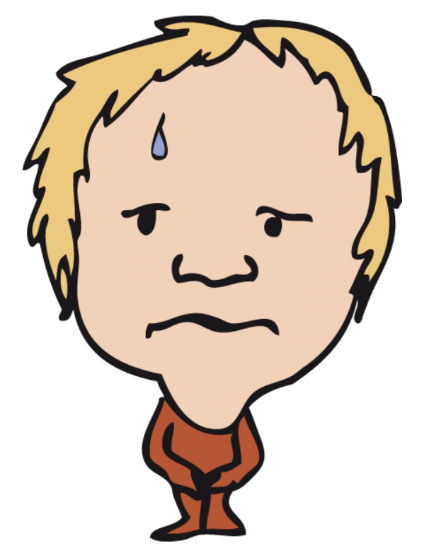 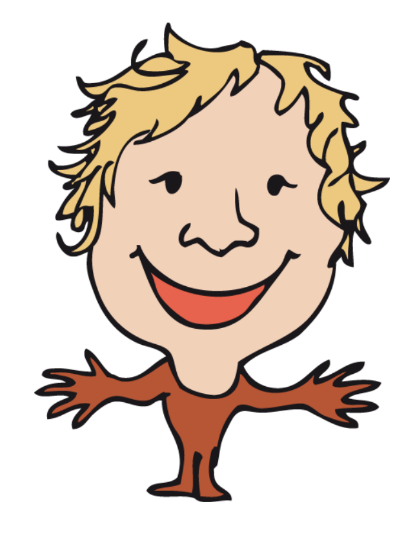 Und die Antworten sind:Schreib das alles in dein Heft ab! Prepiši zgornjo tabelsko sliko ali jo prilepi v zvezek!Mach die Übung im Lehrbuch, Seite 88, Ü.1.2. Mach eine positive und eine negative Liste. Übersetze die Wörter! Benutze dabei www.pons.si! Naredi nalogo 1.2 v učbeniku na strani 88. Sestavi seznam pozitivnih in negativnih občutkov. Uporabi spletni slovar! Besede tudi poslušaj!)II. Stunde:1. Wiederhole alles aus der 1. Stunde! Frag deine Mutter, wie es ihr geht? Ponovi vse iz 1.ure. vprašaj mamo, kako se počuti?2. Mach die Übung1.4 (LB, S.89) schriftlich in dein Heft. Vajo 1.4 v učbeniku na str.89 naredi pisno v zvezek!III. Stunde:Wie geht's dir? Gut? Kennst du Emojis? Schreib den richtigen Satz zum Emoji. Kako si? Dobro? Poznaš emojije? K vsakemu pripiši pravilen stavek! Delovni list prilepi v zvezek!Tako, to je vse za danes! Ostani zdrav/a in se vidimo v petek! Pa lepe praznike želim!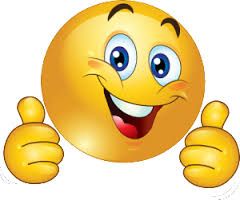 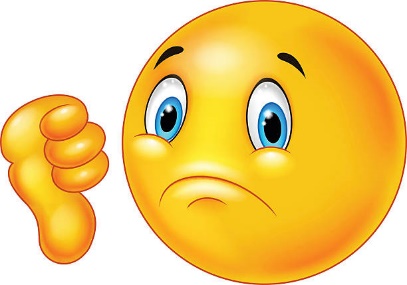 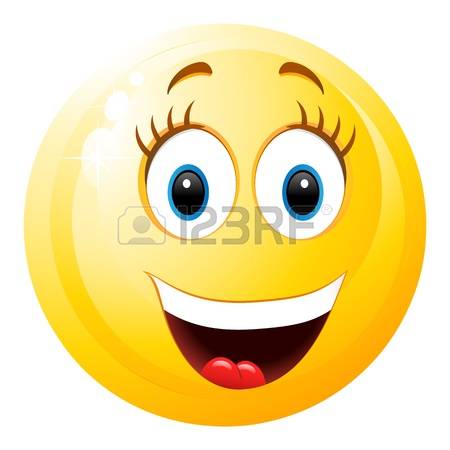 Mir geht’s gut !        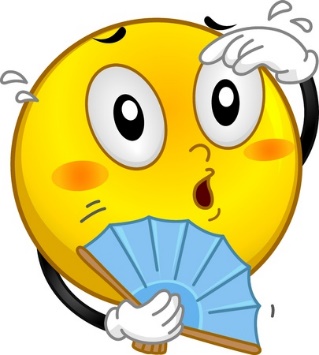 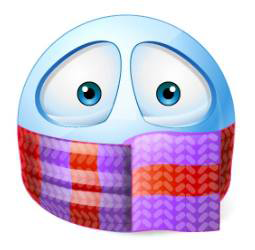 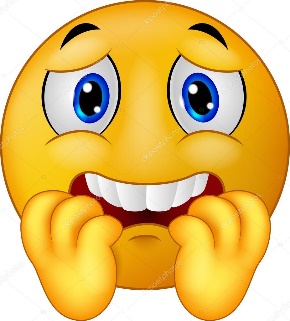 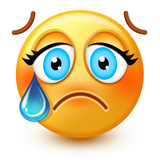 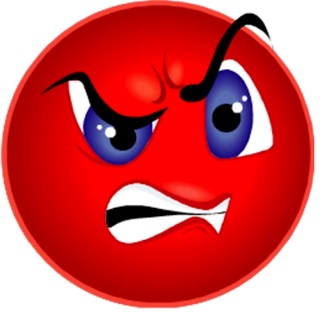 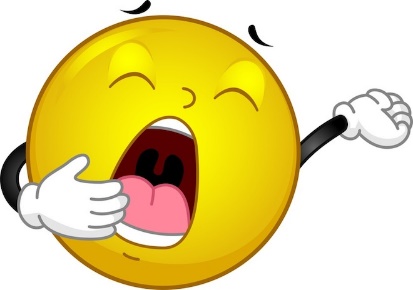 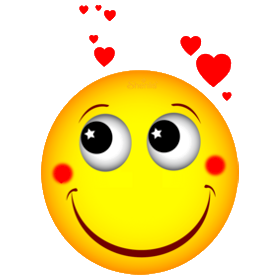 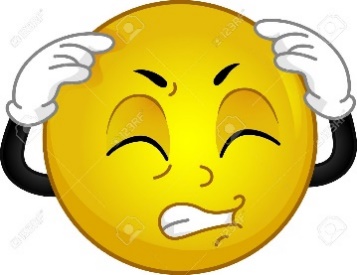 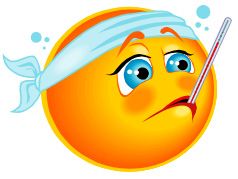 Pozdravljen/a! In gremo naprej! :) Ostani zdrav/a! Še vedno velja: če potrebuješ pomoč: natalija.sparakl@gmail.com. Zdaj pa na delo. Ne pozabi-v petek ob 11.00 imamo videokonferenco!Was ist los mit dir?                   Wie geht es dir?Es könnte besser sein.Nicht so gut.Ich habe Fieber.Ich habe Angst.Ich habe Probleme mit meinen Eltern.Ich fühle mich nicht wohl.Ausgezeichnet!Bestens!Ich bin glücklich!Wunderschön! Ich bin verliebt!Positive ListeNegative ListeIch bin verliebt.            Ich bin krank.             Ich bin nervös.Ich bin müde.   	    Ich bin böse.            	Ich bin traurig.Ich habe Angst.  	       Mir ist kalt.                                 Mir ist warm.Mir geht’s prima !                           Mir geht’s nicht gut !  